Order of WorshipIntroit: “Jesus, Stand among us…” [# 373 VIP]   - Saxthorpe ChoristersCall To Worship       		L: 	God of wilderness and water Your Son was baptized and tempted as we are R: 	We come trusting in Your mercy and love, longing to know and learn more about Your ways L: 	We come during the Lenten journey, aware of Your steadfast love helping us to overcome the trials and temptations which can descend on us at any time ALL: 	Lead us, O God, to do what is right in Your eyes and teach us to follow the humble way of Christ, Your Beloved Son, our crucified and risen Lord. AMEN.Opening Hymn: “God of Mercy, God of Grace…” [# 376 VIP] Prayer of Adoration: L:	God of all power and truth and grace, we are in Your presence where there is fullness of joy and at Your right hand where there are pleasures for evermore.R: 	We adore You! We praise you! L:	Keep us fully focussed, remembering always that nothing in all of creation can separate us from You.R: 	We adore You! We praise you! L:	Omnipotent, Omniscient, Omnipresent God, faithful to Your word that You will never leave us or forsake us.R: 	We adore You! We praise you! L:	We are ever grateful of Your plans for our welfare and for a future of peace and hope.  In Jesus’ name we pray.ALL: 	AMEN.Prayer of Confession L: 	Forgiving Father, as Your children, we come admitting that we have fallen short in thought, word, deed and motives.  We have not made full use of opportunities afforded us to share Your Good News of Salvation.  We have been fearful of being shunned.  We have often joined with others adding to the long list of complaints, forgetting that we should be that little light making a world of difference for You.  We have taken so much for granted. We humbly pour out our hearts confessing our shortcomings and claiming Your promise that if we confess our sins, You are faithful and just to forgive us and cleanse us from all unrighteousness.ALL: 	Amen, thanks be to God.Prayer of Thanksgiving L: 	Father we thank You for this season of Lent, giving us the opportunity for Reflections, Repentance and Renewal.   Thanks for the privilege of our faith journey and the continued revelation of what You have done for us in the Precious Gift of Your Son, Jesus Christ.  Thanks for the Holy spirit and His transforming power.  Thanks be to God for the things he has done.  In Jesus’ name we pray.  AMEN! Chorus: ‘He Alone is Worthy’ 		- Saxthorpe ChoristersYouth FocusL:	Father, we thank You for the Church, the family of God, the body of Christ.  We are at various stages of our physical and spiritual growth.  May we always be conscious of our responsibility to nurture our children and young people.  As thy face the many challenges, including peer pressure, may we lovingly make ourselves available to them to be used by You, always remembering Your continued patience with us all.MINISTRY OF THE WORD The Collect L:	Almighty God, whose most dear Son went not up to joy but first he suffered pain, and entered not into glory before he was crucified: mercifully grant that we, walking in the way of the cross, may find it none other than the way of life and peace, through Jesus Christ your Son our Lord, who is alive and reigns with you, in the unity of the Holy Spirit, one God, now and forever. Amen.   Old Testament:    Isaiah 55:1-9	- 	Sis. Yvonne BrownResponsive Reading: Psalm 63:1-8 (VIP # 601)
			Led by:  Sis. Marcia TavarezL: 	1 O God, you are my God, I seek you,
    my soul thirsts for you; my flesh faints for you,
    as in a dry and weary land where there is no water. R: 	2 So I have looked upon you in the sanctuary,
    beholding your power and glory. L: 	3 Because your steadfast love is better than life,
    my lips will praise you. R: 	4 So I will bless you as long as I live;
    I will lift up my hands and call on your name.L: 	5 My soul is satisfied as with a rich feast,[a]
    and my mouth praises you with joyful lipsR: 	6 when I think of you on my bed,
    and meditate on you in the watches of the night; L: 	7 for you have been my help,
    and in the shadow of your wings I sing for joy.R: 	8 My soul clings to you;
    your right hand upholds me. Gloria Patri…ALL:	Glory be to the Father and to the Son and to the Holy Spirit. As it was in the beginning, is now and ever shall be, world without end. Amen.Epistle:  1 Corinthians 10:1-13	-	Sis. Valerie Hinds Hymn: “Lord, if at Your Command…” [# 316 VIP]Gospel: Luke 13:1-9		-  Sis. LIlieth Deacon				    (Member, Providence Circuit)Sermon     			-  Sis. LIlieth Deacon				    (Member, Providence Circuit)Hymn of Response “The Thirsty Deer Longs for the Streams” [#264 VIP]-	 Saxthorpe ChoristersAnnouncementsOffertory Blessing of Tithes & OfferingIntercessory Prayers		L:	Creator God, the world has now become a global village with Communication Science and Technology readily available.  We celebrate the many inventions/discoveries and pray that the vast resources provided by You will help to provide for the millions worldwide who live in abject poverty. R:	Have mercy upon us, and hear us O GodL:	We bring before You, countries torn apart by war resulting in unnecessary suffering, with many of their citizens becoming refugees.- 	Christians who continue to suffer persecution for their faith, even abandoned by their loved-ones. -    Christian missionaries serving in countries hostile to Christianity	Continue to empower Your Church enabling us to remain militant here on earth, standing in the gap for each other.R:	Have mercy upon us, and hear us O GodL:	Our region is not without its fair share of challenges causing unrest, uncertainty, crime, violence, disruption in families.	Lord, it’s in You we have real safety, peaceful homes, hearts of love willing to go that extra mile, sharing with the needy and caring for the aged and infirm.R:	Have mercy upon us, and hear us O GodL: 	Help us never to despair, bur always remember that where conditions seem darkest, Your light shines brightest.ALL:	Amen. The Lord’s PrayerClosing Hymn: ‘O God Our Father… Make Us One’ [# 384 VIP]BENEDICTION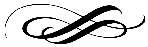 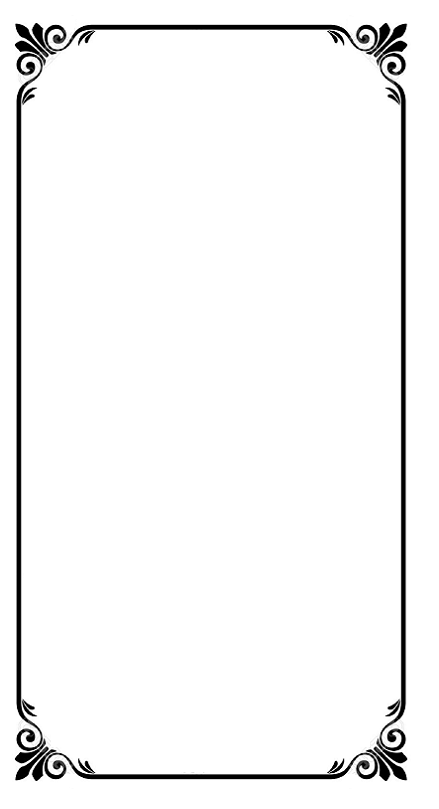 The Methodist Church in the Caribbean 
and the Americas (MCCA)Jamaica DistrictDISTRICT THEME:“Spreading Scriptural Holiness to Reform the Nation…Beginning with Me”Sub Theme “Building a Resilient People: Church, Community and Nation””METHODIST VOICES IN WORD AND SONGTELEVISION MINISTRY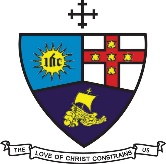 DIVINE WORSHIP 
4th Lord’s Day before the ResurrectionSunday, March 20, 2022Officiating Clergy:Preacher: 	Sis. Lilieth Deacon(Member, Providence Circuit)Liturgist:  	Sis. Marcia Tavarez
(Member, Spanish Town Circuit)Organist:		Bro. Audley Davidson	Choristers:	Sis. Yvonne Brown
			Sis. Lucette Cargill		Sis. Valerie Hinds		Sis. Marie Miller		Sis. Yvonne Patterson
			Bro. Nigel Haye   District Bishop:       Rev’d Christine Gooden Benguche   District Secretary:  Rev’d Dr. Wayneford McFarlane  A warm welcome to all worshippers!For He alone is worthy, to worship and adoreThe Lamb of God victorious, My risen Lord;He purchased my redemption,My righteousness is He;Exalt the name of Jesus, He is worthy.